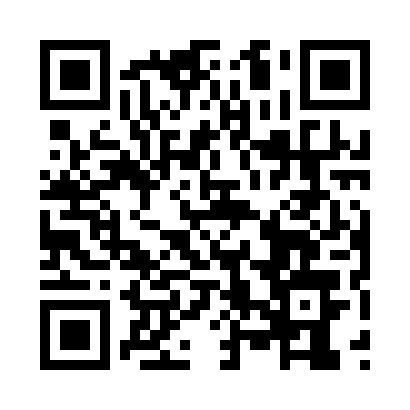 Prayer times for Bimbakassa, CongoWed 1 May 2024 - Fri 31 May 2024High Latitude Method: NonePrayer Calculation Method: Muslim World LeagueAsar Calculation Method: ShafiPrayer times provided by https://www.salahtimes.comDateDayFajrSunriseDhuhrAsrMaghribIsha1Wed5:006:1112:093:316:087:152Thu4:596:1112:093:316:077:153Fri4:596:1112:093:316:077:154Sat4:596:1112:093:316:077:155Sun4:596:1112:093:316:077:146Mon4:596:1112:093:316:077:147Tue4:596:1112:093:316:077:148Wed4:596:1112:093:316:067:149Thu4:596:1112:093:316:067:1410Fri4:596:1112:093:316:067:1411Sat4:596:1112:093:316:067:1412Sun4:596:1112:093:316:067:1413Mon4:596:1112:093:316:067:1414Tue4:596:1112:093:316:067:1415Wed4:596:1112:093:316:067:1416Thu4:596:1112:093:316:067:1417Fri4:596:1212:093:316:067:1418Sat4:596:1212:093:326:067:1419Sun4:596:1212:093:326:067:1420Mon4:596:1212:093:326:067:1521Tue4:596:1212:093:326:067:1522Wed4:596:1212:093:326:067:1523Thu4:596:1212:093:326:067:1524Fri4:596:1312:093:326:067:1525Sat4:596:1312:093:326:067:1526Sun4:596:1312:093:326:067:1527Mon4:596:1312:093:326:067:1528Tue4:596:1312:103:336:067:1629Wed4:596:1312:103:336:067:1630Thu5:006:1412:103:336:067:1631Fri5:006:1412:103:336:067:16